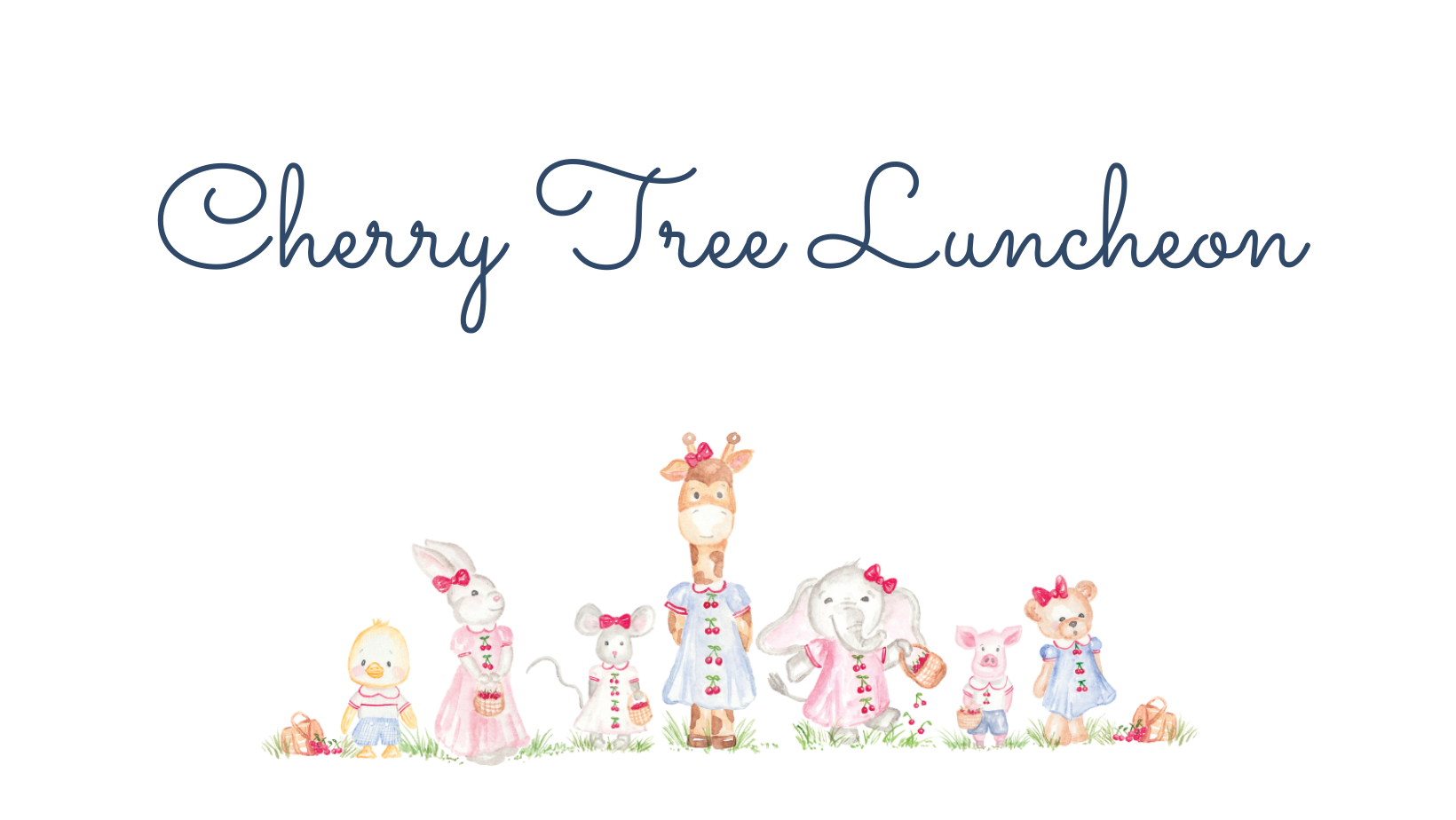 Volunteering at the Woman's Exchange of St. LouisWelcome to the Woman's Exchange of St. Louis, a historic nonprofit organization founded and run by women in 1883. We are thrilled that you are interested in joining us as a volunteer, and we want to emphasize the significance of our nonprofit mission and the rich historical heritage of our organization in St. Louis.Our Nonprofit Mission:Empowering Women and Strengthening CommunitiesAt the heart of our mission lies a deep commitment to empowering women and strengthening communities in the St. Louis area. For over a century, the Woman's Exchange has played a vital role in supporting local women, artisans, and entrepreneurs by providing a platform to showcase their talents and products. Promoting their crafts, art, and handmade goods fosters economic independence and contributes to the local economy.Our nonprofit's efforts go beyond just economic support; we aim to create a nurturing environment that fosters personal growth, education, and skill development for women. Through various workshops, mentorship programs, and networking opportunities, we seek to build a strong community of empowered women who inspire and uplift one another.The Historical Nature of the Woman's ExchangeThe Woman's Exchange of St. Louis holds a unique and storied history within the city's cultural fabric. For more than a century, our organization has stood as a testament to the resilience and determination of women in the community. Over the years, we have preserved and celebrated the artistic heritage of St. Louis, playing a significant role in promoting local art and craftsmanship.Our historic organization, which has witnessed the evolution of St. Louis and its women, stands as a symbol of the progress made by women in society. By volunteering with us, you will be a part of this living history and contribute to the legacy that inspires generations of women.Your Role as a VolunteerAs a volunteer at the Woman's Exchange of St. Louis, you will play a pivotal role in advancing our nonprofit mission and preserving our historical legacy. Your contributions will be diverse, from assisting artisans and customers in our store to leading workshops and spreading the word about our organization's impact on the community.By volunteering with us, you will gain valuable skills and experiences and be a part of a supportive and empowering community. Your efforts will directly contribute to empowering women, fostering economic growth, and preserving the artistic heritage of St. Louis.Join Us in Making a DifferenceWe invite you to join our dedicated team of volunteers and contribute your time and talents to the Woman's Exchange of St. Louis. By embracing our nonprofit mission and recognizing the historical significance of our organization, you become an integral part of a remarkable legacy.Join us as we continue to make a difference in the lives of women and communities in St. Louis. 1. Tearoom Hostess: Step into the heart of our exchange and become the warm and welcoming face of our tearoom! Greet and seat our restaurant customers with a friendly smile, creating a delightful experience for all who walk through our doors. Your hospitality will ensure our visitors feel right at home as they enjoy our delectable treats and savor memorable moments with friends and family.2. Customer Service Support: Join our restaurant and retail department and let your passion for assisting others shine! Embrace the role of a customer service pro, guiding patrons through our exquisite retail selection and providing them with an unparalleled shopping experience. Your helpfulness and product knowledge will leave a lasting impression on our cherished customers.3. Greeter Extraordinaire: Put your friendly nature to excellent use as a greeter at the Woman's Exchange. Your warm hellos and eagerness to assist will leave a lasting impression on our visitors, making them feel valued and appreciated. You'll be the first point of contact, spreading positivity and making everyone feel right at home.4. Outreach Ambassador: Be a driving force in our community engagement efforts! Assist us in reaching out to local organizations to share our mission and services. Your passion for our cause will inspire others to support our vision, making a profound impact on the lives of those we serve.Thank you for choosing to be a part of our inspiring journey!As a volunteer at the Woman's Exchange, no specific qualifications or prior experience are required to get involved. We welcome individuals of diverse backgrounds, skill sets, and ages who are passionate about our nonprofit mission and eager to positively impact our community. However, some general qualities and attributes that are beneficial for volunteers include:Passion for the Mission: Volunteers should genuinely be interested in empowering women and strengthening communities. Understanding and supporting the historical significance of the organization in St. Louis is also valuable.Reliability and Commitment: Volunteers should be dependable and willing to commit to their assigned tasks and schedules. Punctuality and consistency are essential for the smooth functioning of our programs.Good Communication Skills: Effective communication is crucial when interacting with other volunteers, staff, artisans, and customers. Volunteers should be courteous, respectful, and able to communicate clearly and compassionately.Adaptability and Flexibility: The Woman's Exchange operates in a dynamic environment, and volunteers may be assigned various tasks. Being adaptable and open to different responsibilities is beneficial.Team Player: Collaboration is crucial to volunteering at the Woman's Exchange. Volunteers should work well in a team setting, supporting and uplifting each other to achieve common goals.Creativity and Craft Skills (optional): While not a requirement for all roles, having creative or craft skills can be advantageous for volunteers interested in assisting artisans or contributing to workshops and events.Compassion and Empathy: Many of our programs support individuals facing challenging life circumstances. Volunteers should approach their roles with empathy and understanding.Ability to Follow Instructions: Volunteers should be willing to follow instructions provided by staff members and experienced volunteers, especially when handling the unique processes and systems at the Woman's Exchange.Respect for Diversity: The Woman's Exchange embraces diversity and inclusivity. Volunteers should treat everyone respectfully and embrace the differences that enrich our organization.Positive Attitude: A positive attitude can go a long way in creating a welcoming and uplifting environment for all involved.Remember, at the Woman's Exchange, we believe every individual has something valuable to contribute. Volunteers from all walks of life are encouraged to join us in our mission to empower women and strengthen communities in St. Louis. Your passion, dedication, and willingness to make a difference truly matter to us.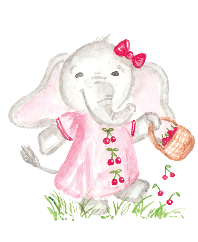 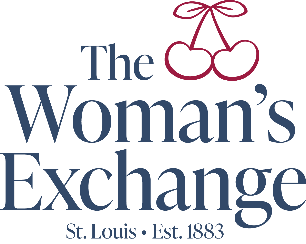 Contact InformationContact InformationContact InformationContact InformationContact InformationContact InformationContact InformationLast NameFirst NameMiddle InitialAddressCity, State, ZipPhone NumberEmailPreferred Contact MethodEmailEmailTextTextPhone CallPhone CallDate of BirthGenderMaleFemaleFemaleNonbinaryNonbinaryRefuseEmergency ContactsEmergency ContactsEmergency ContactsEmergency ContactsEmergency ContactsEmergency ContactsEmergency ContactsNameRelationshipPhoneEmailNameRelationshipPhoneEmailIn the event of an emergency, is there anything that you would like us to disclose to EMS? (Allergies)Volunteer SignatureDateManager SignatureDate